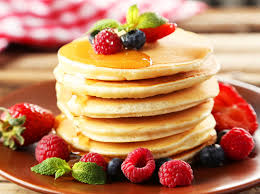 District 23 REPUBLICAN COMMITTEE Annual PANCAKE BREAKFASTSaturday, April 14, 2018  ~  starting @ 8:30 AMMcDowell Center  16116 N McDowell Mountain Ranch Rd
Scottsdale, AZ 85259(Map)Buffet BreakfastPancakes Ham - QuicheAssorted pastries Fresh FruitCoffee  ~  JuiceJust $18 per person in advance, or $20 at the door.Please make your check out to: “District 23 Republican Committee” and send the bottom of this page with your check to: Valerie Giramberk, Treasurer 8776 E Shea Blvd.    Suite 106-341   Scottsdale, AZ 85260 Thank you for your support.~~~~~~~~~~~~~~~~~~~~~~~~~~~~~~~~~~~~~~~~~~~~~~~~~~~Name(s)  ___________________________________________________________________________Number of people ____________		Amount enclosed $____________________